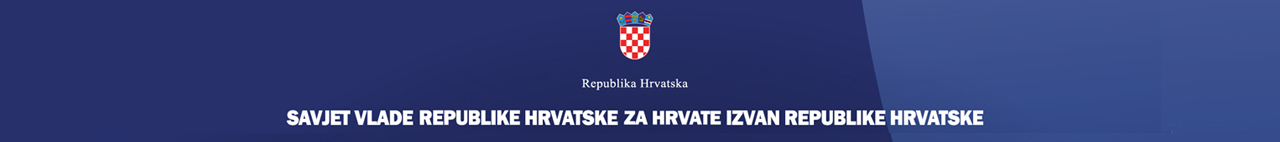 PODATCI O PREDSTAVNIKU NEVLADINIH UDRUGA KOJE U SVOM DJELOVANJU PROMIČU RAZVIJANJE ODNOSA S HRVATIMA IZVAN REPUBLIKE HRVATSKE PREDLOŽENOG ZA ČLANA SAVJETA VLADE REPUBLIKE HRVATSKE ZA HRVATE IZVAN REPUBLIKE HRVATSKE*Privolu za prikupljanje i obradu te suglasnost za objavu osobnih podataka, u svrhu provedbe postupka odabira člana Savjeta Vlade Republike Hrvatske za Hrvate izvan Republike Hrvatske, osoba ovlaštena za zastupanje Udruge, kao i kandidat Udruge, daju podnošenjem prijave na Javni pozivIme i prezime predloženog člana:Nevladina udruga iz koje dolazi predloženi član (naziv, adresa, područje djelovanja):Kontakti (telefon, mobitel, e-adresa):Kratak životopis predloženog člana  (osnovni podaci od važnosti za traženi prijedlog):Potpis predloženog člana: Potpis osobe ovlaštene za zastupanje Udruge: Datum: 